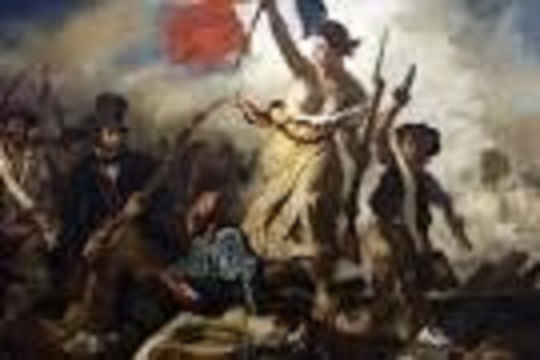 ConféreNCE DEBAT Démocratie               et suffrage universel                                                      Avec André BELLON (Président de l’Association pour une Constituante)Florence Gauthier (Historienne)Charles Guittard (Professeur à l’Université Paris-Nanterre)Mathilde Simon-Lencou-Barême (Maître de Conférences à l’ENS)Vendredi 31 mars 201717H30 - 19H30Ecole normale supérieure45 rue d’Ulm  75005 ParisAmphi Rataud       (Traverser la Cour des Ernest, gagner le NIR –Nouvel Immeuble Rataud, Niveau -1) 